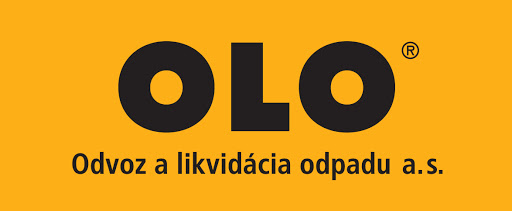 SÚŤAŽNÉ PODKLADY k zriadeniu dynamického nákupného systému na predmet zákazky„Obstaranie zberných nádob pre účely zvozu komunálneho odpadu a jeho vytriedených zložiek-DNS“ Dynamický nákupný systém vyhlásený postupom zadávania nadlimitnej zákazky podľa ustanovení § 58 až § 61 zákona č. 343/2015 Z. z. o verejnom obstarávaní 
a o zmene a doplnení niektorých zákonov v znení neskorších predpisov (ďalej len „zákon o verejnom obstarávaní“) Bratislava júl 2021Obsah súťažných podkladov Zoznam príloh: Príloha č. 1 	–  Žiadosť o zaradenie do DNS Príloha č. 2 	– Informatívne súťažné podklady k výzve na predkladanie ponúk 
    v rámci zriadeného DNS Príloha č. 3 	–  Informatívna zmluva k výzve na predkladanie ponúk v rámci    zriadeného DNS Príloha č. 4	–  Súhlas so skrátením lehoty na predkladanie ponúk podľa § 61 ods. 4    zákona o verejnom obstarávaníPríloha č. 5 	– Informatívny opis predmetu zákazkyIdentifikácia verejného obstarávateľa 1.1.   Základné informácie Názov organizácie: 	Odvoz a likvidácia odpadu a.s. v skratke: OLO a.s.Adresa organizácie: 	Ivanská cesta 22, 821 04 BratislavaIČO: 			00 681 300DIČ: 			2020318256Krajina: 		Slovenská republikaKontaktná osoba: 	Mgr. Alexander KanócTelefón: 	+421 949 007 350E-mail: 	kanoc@olo.skWebové sídlo (URL): 	www.olo.sk(ďalej len „verejný obstarávateľ“ alebo „OLO a.s.“).
1.2.   Elektronické prostriedky  Komunikačné rozhranie: https://josephine.proebiz.comInternetová adresa zákazky: https://josephine.proebiz.com/sk/tender/12401/summary  Úvodné informácie o dynamickom nákupnom systéme 2.1 Dynamický nákupný systém (ďalej aj ako „DNS“) je elektronický proces určený na obstarávanie tovaru, stavebných prác alebo služieb bežne dostupných na trhu. V tejto fáze verejný obstarávateľ vyhlasuje zákazku primeraným aplikovaním postupu užšej súťaže, ktorej výsledkom je zriadenie DNS a zaradenie do nej záujemcov, ktorí preukážu splnenie podmienok účasti, tzv. kvalifikačných predpokladov, stanovené verejným obstarávateľom v oznámení o vyhlásení verejného obstarávania a v súťažných podkladoch, t. j. vytvorí databázu „kvalifikovaných“ záujemcov. Ide však o otvorenú kontraktačnú platformu, kde sa môžu kvalifikovať nové hospodárske subjekty v podstate kedykoľvek počas celej doby trvania DNS.Cieľom zriadenia DNS a zadávania zákaziek v DNS je umožniť verejnému obstarávateľovi flexibilné zadávanie zákaziek v súlade so zákonom o verejnom obstarávaní podľa svojich reálnych potrieb, t. j. v čase a rozsahu, ktorý mu je známy. Hospodárske subjekty, ktoré majú záujem dodávať zberné nádoby na zber zmesového komunálneho odpadu podľa požiadaviek verejného obstarávateľa môžu zaslať žiadosť o zaradenie do DNS prostredníctvom systému JOSEPHINE. Do DNS bude zaradený každý záujemca, ktorý požiadal o zaradenie a preukázal splnenie podmienok účasti. Počet záujemcov nie je obmedzený.Verejný obstarávateľ si vyhradzuje právo, že pri jednotlivých výzvach v rámci tohto DNS môže byť výsledkom aj vystavenie objednávky (a nie uzavretie zmluvy).2.2 Základné pojmy: Záujemcom sa pre účely tohto DNS rozumie hospodársky subjekt, ktorý podal žiadosť 
o zaradenie do DNS. Zaradeným záujemcom sa na účely tohto DNS rozumie záujemca, ktorého žiadosť bola schválená a ktorý sa tak kvalifikoval do DNS. Iba zaradený záujemcovia budú vyzývaní na predkladanie ponúk do vyhlásených zákaziek.Žiadosť o zaradenie do DNS (ďalej aj „žiadosť o účasť“) je prejavom vôle hospodárskeho subjektu byť vyzývaný na predloženie ponuky do zákaziek vyhlásených v zriadenom DNS a v prípade záujmu predložiť ponuku. Žiadosť o zaradenie do DNS je možné predkladať počas celej doby trvania DNS. DNS sa považuje za zriadený v okamihu, keď verejný obstarávateľ oznámi záujemcom, ktorí doručili žiadosť o zaradenie do DNS v základnej lehote na podanie žiadostí, informáciu o vyhodnotení ich žiadostí podľa § 60 ods. 8 zákona o verejnom obstarávaní. Základnou lehotou na podávanie žiadostí o zaradenie do DNS sa rozumie lehota, ktorá je uvedená v oznámení o vyhlásení verejného obstarávania. Opis predmetu zákazky 3.1. Verejný obstarávateľ zriaďuje toto DNS, prostredníctvom ktorého sa budú priebežne, podľa potreby verejného obstarávateľa zadávať jednotlivé zákazky na dodanie zberných nádob určených na zber zmesového komunálneho odpadu (ZKO) a jeho vytriedených zložiek, ako aj náhradných dielov na kontajnery a zberné nádoby. Plnenia na základe tohto DNS budú realizované v Bratislave.3.2 Do podrobnej špecifikácie predmetu zákazky v jednotlivých výzvach v rámci zriadeného DNS môžu byť integrované požiadavky spoločensky zodpovedného verejného obstarávania a environmentálne charakteristiky. Rozsah predmetu konkrétnej zákazky, podrobná špecifikácia, konkrétne miesta dodania predmetu zákazky, ako aj ostatné doplňujúce informácie budú súčasťou jednotlivých výziev v rámci zriadeného DNS, ktoré budú zaslané všetkým kvalifikovaným záujemcom podľa jednotlivých kategórií prostredníctvom systému JOSEPHINE. 3.3 Verejný obstarávateľ chce operatívnym zadávaním zákaziek umožniť účasť aj malým a stredným podnikom, ktoré dodávajú požadované tovary a preto odporúča aj menším dodávateľom, ktorí spĺňajú podmienky účasti, aby zaslali žiadosť o zaradenie do DNS, aby sa tak mali možnosť uchádzať o vyhlásené zákazky. Len tým záujemcom, ktorí boli zaradení do DNS je možné počas platnosti zriadeného DNS zasielať výzvu na predloženie ponuky a teda len títo majú právo na predloženie ponuky. Preto verejný obstarávateľ odporúča dodávateľom, aby doručili žiadosť o zaradenie do DNS do uplynutia lehoty na predkladanie žiadostí uvedenej v týchto súťažných podkladoch. V momente po vyhlásení jednotlivej konkrétnej zákazky sa nezaradení záujemcovia nevedia už uchádzať o vyhlásenú zákazku, avšak po ich zaradení im verejný obstarávateľ bude môcť zaslať výzvu na predloženie ponuky do ďalšej vyhlásenej zákazky. To znamená, že do DNS je možné zasielať žiadosť o zaradenie v priebehu celého jeho trvania, avšak  výzvu ku konkrétnej jednotlivej zákazke môže takémuto záujemcovi verejný obstarávateľ zaslať až po jeho zaradení, a nie je možné dodatočne niekoho zaradiť do už vyhlásenej zákazky.3.4. Rozsah verejného obstarávania vymedzený spoločným slovníkom obstarávania (CPV) 
v rámci skupín: Hlavný predmetHlavný slovník:34928480-6		Kontajnery a nádoby na odpad a odpadky34913000-0		Rôzne náhradné diely3.5. Predpokladaná hodnota DNS: 7 578 157,00 EUR bez DPH. 3.6. Doba trvania DNS je od jeho zriadenia do vyčerpania predpokladanej hodnoty alebo do uplynutia troch (3) rokov podľa toho, ktorá skutočnosť nastane skôr. 3.7.	Informácia o elektronickej aukcii: Verejný obstarávateľ vyhradzuje právo, že pri jednotlivých výzvach v rámci tohto DNS použije elektronickú aukciu.3.8. Zdroj finančných prostriedkov: Predmet zákazky bude financovaný z rozpočtových prostriedkov verejného obstarávateľa.Výzvy na predkladanie ponúk v rámci zriadeného DNS 4.1. V rámci zriadeného DNS sa budú vyhlasovať jednotlivé výzvy na predkladanie ponúk na dodanie konkrétnych tovarov. 4.2. Predmetom zákaziek okrem dodania tovarov bude i poskytnutie súvisiacich služieb: dodanie tovaru na miesto určené verejným obstarávateľom.4.3 	Záruka na dodané tovary je 24 mesiacov, prípadne podľa konkrétnej špecifikácie. Všetky podrobnosti budú uvedené v konkrétnych výzvach v rámci DNS. Skrátenie lehoty na predkladanie ponúk v rámci jednotlivých výziev 5.1. Verejný obstarávateľ si v zmysle § 61 ods. 4 zákona o verejnom obstarávaní vyhradzuje právo v jednotlivých výzvach na predkladanie ponúk určiť lehotu na predkladanie ponúk kratšiu ako 10 dní dohodou so záujemcami. Lehota na predkladanie ponúk určená verejným obstarávateľom bude vždy minimálne 5 dní. Za týmto účelom záujemca označí vo vyhlásení tvoriaceho prílohu Žiadosti o zaradenie, či s takýmto skrátením súhlasí alebo nesúhlasí.  5.2. Verejný obstarávateľ má v zmysle § 61 ods. 4 zákona o verejnom obstarávaní právo skrátiť lehotu na predkladanie ponúk: min. 3 pracovné dni pri zákazkách, ktorých predpokladaná hodnota vyhlasovanej zákazky nie je vyššia ako 20 000 EUR bez DPH; min. 5 pracovných dní pri zákazkách, ktorých predpokladaná hodnota vyhlasovanej zákazky nie je vyššia ako 60 000 EUR bez DPH.Komunikácia a vysvetľovanie 6.1. Komunikácia medzi verejným obstarávateľom a záujemcom/uchádzačom sa uskutočňuje  v slovenskom alebo českom jazyku výhradne prostredníctvom informačného systému JOSEPHINE, prevádzkovaného na elektronickej adrese: https://josephine.proebiz.com/. Tento spôsob komunikácie sa týka akejkoľvek komunikácie a podaní medzi verejným obstarávateľom a záujemcami/uchádzačmi počas celého procesu verejného obstarávania. 6.2. Záujemca má možnosť registrovať sa do systému JOSEPHINE na webovom sídle https://josephine.proebiz.com/ pomocou hesla alebo aj pomocou občianskeho preukazu 
s elektronickým čipom a bezpečnostným osobnostným kódom (eID). Spôsob registrácie je uvedený v knižnici manuálov a odkazov (ikona vpravo hore, vľavo od štátnej vlajky/jazyka používaného v systéme).  6.3. Skrátený návod registrácie vás rýchlo a jednoducho prevedie procesom registrácie 
v systéme na elektronizáciu verejného obstarávania JOSEPHINE. Pre lepší prehľad tu nájdete tiež opis základných obrazoviek systému. 6.4. Na bezproblémové používanie systému JOSEPHINE je nutné používať jeden 
z podporovaných internetových prehliadačov:  − 	Microsoft Internet Explorer verzia 11.0 a vyššia,  − 	Mozilla Firefox verzia 13.0 a vyššia,  − 	Google Chrome alebo  − 	Microsoft Edge.  6.5. Pravidlá pre doručovanie – zásielka sa považuje za doručenú záujemcovi/uchádzačovi, ak jej adresát bude mať objektívnu možnosť oboznámiť sa s jej obsahom, tzn. akonáhle sa dostane zásielka do sféry jeho dispozície. Za okamih doručenia sa v systéme JOSEPHINE považuje okamih jej odoslania v systéme JOSEPHINE a to v súlade s funkcionalitou systému. 6.6. Obsahom komunikácie prostredníctvom komunikačného rozhrania systému JOSEPHINE bude predkladanie ponúk, vysvetľovanie súťažných podkladov a oznámenia o vyhlásení verejného obstarávania, prípadné doplnenie súťažných podkladov, vysvetľovanie predložených ponúk, vysvetľovanie predložených dokladov ako aj komunikácia pri revíznych postupoch medzi verejným obstarávateľom a záujemcami/uchádzačmi 
a akákoľvek ďalšia, výslovne neuvedená komunikácia v súvislosti s týmto verejným obstarávaním, s výnimkou prípadov, keď to výslovne vylučuje zákon o verejnom obstarávaní. 6.7. Ak je odosielateľom zásielky verejný obstarávateľ, tak záujemcovi, resp. uchádzačovi bude na ním určený kontaktný e-mail (zadaný pri registrácii do systému JOSEPHINE) bezodkladne odoslaná informácia o tom, že k predmetnej zákazke existuje nová zásielka/správa. Záujemca/uchádzač sa prihlási do systému a v komunikačnom rozhraní zákazky bude mať zobrazený obsah komunikácie – zásielky, správy. Záujemca/uchádzač si môže v komunikačnom rozhraní zobraziť celú históriu o svojej komunikácii s verejným obstarávateľom.  6.8. Ak je odosielateľom zásielky záujemca/uchádzač, tak po prihlásení sa do systému 
a k predmetnému obstarávaniu môže prostredníctvom komunikačného rozhrania odosielať správy a potrebné prílohy verejnému obstarávateľovi. Takáto zásielka sa považuje za doručenú verejnému obstarávateľovi okamihom jej odoslania v systéme JOSEPHINE 
v súlade s funkcionalitou systému. 6.9. V prípade potreby vysvetliť alebo objasniť údaje uvedené v oznámení o vyhlásení verejného obstarávania, v súťažných podkladoch alebo v inej sprievodnej dokumentácii, môže ktorýkoľvek zo záujemcov požiadať o ich vysvetlenie výlučne prostredníctvom systému JOSEPHINE na elektronickej adrese:https://josephine.proebiz.com/sk/tender/ 12401/summary  6.10. Odpovede na žiadosti o vysvetlenie budú uverejnené vo webovej aplikácií JOSEPHINE 
v danom DNS v časti „Dokumenty“. Verejný obstarávateľ o uverejnení odpovede informuje všetkých známych záujemcov.   Predkladanie žiadostí o zaradenie do DNS 7.1. Predkladanie žiadosti o zaradenie do DNS je umožnené len autentifikovaným hospodárskym subjektom (podmienka vyplývajúca z § 20 zákona o verejnom obstarávaní). Každý hospodársky subjekt má možnosť registrovať sa do systému JOSEPHINE pomocou hesla alebo pomocou občianskeho preukazom s elektronickým čipom a bezpečnostným osobnostným kódom (eID). Žiadosť o zaradenie sa predkladá elektronicky do systému JOSEPHINE, umiestnenom na webovom sídle: https://josephine.proebiz.com/sk/tender/ 12401/summary  7.2. Predkladanie žiadostí o účasť je umožnené iba autentifikovaným záujemcom. Autentifikáciu je možné vykonať týmito spôsobmi: v systéme JOSEPHINE registráciou a prihlásením pomocou občianskeho preukazu 
s elektronickým čipom a bezpečnostným osobnostným kódom (eID). V systéme je autentifikovaná spoločnosť, ktorú pomocou eID registruje štatutárny zástupca danej spoločnosti. Autentifikáciu vykonáva poskytovateľ systému JOSEPHINE, a to 
v pracovných dňoch v čase od 8.00 do 16.00 hod. O dokončení autentifikácie je záujemca informovaný e-mailom. nahraním kvalifikovaného elektronického podpisu (napríklad podpisu eID) štatutárneho zástupcu danej spoločnosti na kartu užívateľa po registrácii a prihlásení do systému JOSEPHINE. Autentifikáciu vykoná poskytovateľ systému JOSEPHINE, a to v pracovných dňoch v čase od 8.00 do 16.00 hod. O dokončení autentifikácie je záujemca informovaný e-mailom. vložením plnej moci na kartu užívateľa po registrácii, ktorá je podpísaná elektronickým podpisom štatutárneho zástupcu aj splnomocnenou osobou, alebo prešla zaručenou konverziou. Autentifikáciu vykoná poskytovateľ systému JOSEPHINE, a to v pracovných dňoch v čase od 8.00 do 16.00 hod. O dokončení autentifikácie je záujemca informovaný e-mailom. vložením plnej moci na kartu užívateľa po registrácii, ktorá je podpísaná elektronickým podpisom štatutárneho zástupcu aj splnomocnenou osobou, alebo prešla zaručenou konverziou. Autentifikáciu vykoná poskytovateľ systému JOSEPHINE a to v pracovných dňoch v čase od 8.00 do 16.00 hod. O dokončení autentifikácie je záujemca informovaný e-mailom. počkaním na autentifikačný kód, ktorý bude poslaný na adresu sídla spoločnosti do rúk štatutárneho zástupcu záujemcu v písomnej forme v listovej podobe prostredníctvom doporučenej zásielky. Lehota na tento úkon sú obvykle štyri (4) pracovné dni a je potrebné s touto lehotou počítať pri vkladaní žiadosti. O dokončení autentifikácie je záujemca informovaný e-mailom. Autentifikovaný záujemca si po prihlásení do systému JOSEPHINE v prehľade dynamických nákupných systémov vyberie daný DNS, do ktorého má záujem sa kvalifikovať a vloží svoju žiadosť do určeného formulára na príjem žiadosti, ktorý nájde 
v záložke „Žiadosti“. V predloženej žiadosti prostredníctvom systému JOSEPHINE musia byť pripojené požadované naskenované doklady tvoriace žiadosť ako sken prvopisov (originálov) alebo ich úradne osvedčených kópií. Verejný obstarávateľ odporúča zachovať štruktúru 
a číslovanie (odporúčaný formát je PDF) tak, ako je uvedené v týchto súťažných podkladoch. V prípade, ak sú doklady, ktoré tvoria žiadosť o účasť, vydávané orgánom verejnej správy (alebo inou povinnou inštitúciou) priamo v digitálnej podobe, môže záujemca vložiť do systému tento digitálny doklad (vrátane jeho úradného prekladu). Záujemca je oprávnený použiť aj doklady transformované zaručenou konverziou podľa zákona č. 305/2013 Z. z. o elektronickej podobe výkonu pôsobnosti orgánov verejnej moci a o zmene a doplnení niektorých zákonov (zákon o e-Governmente) v platnom znení.  Záujemca môže predloženú žiadosť o účasť dodatočne doplniť, zmeniť alebo vziať späť do uplynutia základnej lehoty na predkladanie žiadostí o účasť alebo počas doby trvania DNS (podľa toho kedy záujemca predkladá žiadosť o zaradenie). Doplnenú, zmenenú alebo inak upravenú žiadosť o účasť je potrebné doručiť spôsobom opísaným v týchto súťažných podkladoch v lehote na predkladanie žiadosti o účasť. Záujemca pri odvolaní žiadosti postupuje obdobne ako pri vložení prvotnej žiadosti o účasť. V čase plynutia základnej lehoty na predkladanie žiadostí o účasť alebo počas doby trvania DNS môže záujemca (pomocou ikony koša) žiadosť stiahnuť – zmazať. Po stiahnutí žiadosti je možné predložiť novú žiadosť opakovane. Obsah žiadosti o zaradenie do dns8.1. Žiadosť o zaradenie musí byť verejnému obstarávateľovi predložená prostredníctvom príslušného rozhrania systému JOSEPHINE (záložka „Žiadosti“) v slovenskom alebo 
v českom jazyku. Žiadosť o zaradenie musí obsahovať nasledujúce dokumenty: 8.1.1. Vyplnenú a podpísanú žiadosť o zaradenie do DNS podľa prílohy č. 1 vrátane vyhlásenia záujemcu. 8.1.2. Splnomocnenie konať za záujemcu alebo skupinu záujemcov, ak žiadosť 
o zaradenie podpisuje iná osoba ako štatutárny zástupca.  8.1.3. Potvrdenia, doklady a dokumenty, prostredníctvom ktorých záujemca preukazuje splnenie podmienok účasti. 8.1.4. Súhlas so skrátením lehoty na predkladanie ponúk podľa § 61 ods. 4 zákona o verejnom obstarávaní.Lehota na predkladanie žiadostí o účasť 9.1.   Základná lehota na predkladanie žiadostí o zaradenie do DNS je uvedená v oznámení  
o vyhlásení verejného obstarávania, ktorým sa vyhlásilo predmetné zriadenie DNS.  https://ted.europa.eu/udl?uri=TED:NOTICE:359381-2021:TEXT:SK:HTML  9.2. 	Predkladanie ponúk v rámci vyhlásených zákaziek bude umožnené v zmysle zákona o verejnom obstarávaní len zaradeným záujemcom. Verejný obstarávateľ bude vyhlasovať jednotlivé zákazky odoslaním výzvy na predkladanie ponúk všetkým zaradeným záujemcom naraz (zabezpečuje systém JOSEPHINE). Verejný obstarávateľ nesmie vyhlásiť zákazku v prípade, ak eviduje nevyhodnotenú žiadosť o zaradenie hospodárskeho subjektu. Vyhodnotenie doručených žiadostí o zaradenie 10.1.	Verejný obstarávateľ bude pri vyhodnocovaní doručených žiadosti o zaradenie postupovať v súlade so zákonom o verejnom obstarávaní. Komunikácia medzi záujemcom/záujemcami a verejným obstarávateľom bude prebiehať výhradne elektronicky, prostredníctvom komunikačného rozhrania systému JOSEPHINE.10.2.	 Verejný obstarávateľ po zriadení DNS bezodkladne prostredníctvom komunikačného rozhrania systému JOSEPHINE upovedomí záujemcu, či bol zaradený do DNS, alebo že bola jeho žiadosť zamietnutá s uvedením dôvodu a lehoty, v ktorej môže byť doručená námietka a práva podať opätovne novú žiadosť o zaradenie. Preukazovanie splnenia podmienok účasti 11.1. Podmienky účasti podľa § 32 týkajúce sa osobného postavenia: 	Pre zaradenie do DNS musí záujemca spĺňať podmienky účasti týkajúce sa osobného postavenia podľa § 32 ods. 1 zákona o verejnom obstarávaní. Záujemca preukáže splnenie podmienok účasti týkajúcich sa osobného postavenia spôsobom uvedeným v § 32 ods. 2 až 7 zákona o verejnom obstarávaní.
Verejný obstarávateľ informuje záujemcov, že z informačných systémov verejnej správy nie je oprávnený vyžiadať si doklady podľa § 32 ods. 2 zákona o verejnom obstarávaní, a teda ich predloženie sa požaduje od záujemcu.  	Záujemca, ktorý je zapísaný v Zozname hospodárskych subjektov vedeného Úradom pre verejné obstarávanie, nie je povinný v procesoch verejného obstarávania predkladať doklady na preukázanie splnenia podmienok účasti týkajúce sa osobného postavenia podľa § 32 ods. 2 zákona o verejnom obstarávaní. V prípade preukázania splnenia podmienok účasti týkajúcich sa osobného postavenia prostredníctvom zápisu do zoznamu hospodárskych subjektov verejný obstarávateľ upozorňuje záujemcov, že ich zaradenie bude trvať len do doby platnosti zápisu v Zozname hospodárskych subjektov.Záujemca, ktorý nie je zapísaný v Zozname hospodárskych subjektov preukazuje splnenie podmienok účasti dokladmi v súlade s § 32 ods. 2 zákona o verejnom obstarávaní, resp. Jednotným európskym dokumentom (JED) v súlade s § 39 zákona o verejnom obstarávaní. Záujemca, ktorého tvorí skupina dodávateľov, preukazuje splnenie podmienok účasti týkajúcich sa osobného postavenia za každého člena skupiny osobitne. Splnenie podmienky účasti podľa § 32 ods. 1 písm. e) zákona preukazuje člen skupiny len vo vzťahu k tej časti predmetu zákazky, ktorú má zabezpečiť. 11.2. Podmienky účasti podľa § 34 zákona o verejnom obstarávaní týkajúce sa technickej spôsobilosti alebo odbornej spôsobilosti:	Záujemca musí v žiadosti o účasť predložiť doklady, ktorými preukazuje svoju technickú alebo odbornú spôsobilosť v zmysle § 34 ods. 1 písm. a) zákona o verejnom obstarávaní:Doklady podľa § 34 ods. 1 písm. a) zákona o verejnom obstarávaní - zoznam dodávok tovaru za predchádzajúce 3 (tri) roky od vyhlásenia verejného obstarávania alebo od okamihu predkladania žiadosti o zaradenie počas doby trvania DNS, uvedením cien, lehôt dodania a odberateľov; dokladom je referencia, ak odberateľom bol verejný obstarávateľ alebo obstarávateľ podľa zákona o verejnom obstarávaní. Verejný obstarávateľ požaduje, aby zoznam dodaných tovarov obsahoval minimálne:názov a sídlo odberateľa,kontaktné údaje odberateľa, kde je možné uvedené informácie overiť (meno a priezvisko, tel. č., e-mail),predmet plnenia zmluvy/zákazky,lehota/doba dodania tovaru,cena za tovar bez DPH celkom za požadované obdobie (predchádzajúce 3 roky od vyhlásenia verejného obstarávania).Minimálna požadovaná úroveň štandardov:Záujemca musí referenciami/zoznamom dodávok tovaru preukázať, že v uvedenom období zrealizoval zákazku/zákazky na dodanie niektorého s nižšie uvedených typov zberných nádob pre účely zvozu komunálneho odpadu (tovar):120/240 l na komunál/papier/plasty/sklo, kontajnery 1100 l na komunál/papier/plasty, nádoby na biologicky rozložiteľný komunálny odpad 240 l, nádoby 120/240 l na kuchynské oleje, nádoby 120/240 l na kuchynsky biologicky rozložiteľný odpad, sáčky/vrecúška na kuchynsky biologicky rozložiteľný odpad 10/120 l. Verejný obstarávateľ požaduje, aby dosiahnutý objem v požadovanom predmete zákazky v celkovom súhrne bol u záujemcu minimálne vo výške 50 000,00 EUR bez DPH spolu za predchádzajúce tri roky ku dňu vyhlásenia verejného obstarávania alebo od okamihu predkladania žiadosti o zaradenie počas doby trvania DNS. Záujemca môže požadovaný finančný objem preukázať jednou alebo viacerými realizovanými dodaniami, pričom je akceptovateľné, ak predmetom dodávky na účely danej referencie boli iba niektoré z vyššie uvedených tovarov.Doklady a dokumenty, ktorými záujemca preukazuje splnenie podmienky účasti podľa § 34 zákona o verejnom obstarávaní musia byť v žiadosti o zaradenie predložené ako scan originálu alebo ako scan ich úradne osvedčenej kópie, pokiaľ nie je určené inak.V prípade záujemcu, ktorého tvorí skupina dodávateľov zúčastnená vo verejnom obstarávaní, tento preukazuje splnenie podmienok účasti týkajúcich sa technickej alebo odbornej spôsobilosti podľa bodu 2 tejto časti súťažných podkladov za členov skupiny spoločne.K prepočtu cudzej meny na EUR sa použije kurz Európskej centrálnej banky platný ku dňu zverejnenia oznámenia o vyhlásení verejného obstarávania v Úradnom vestníku Európskej únie (ak iná časť súťažných podkladov neurčuje inak).V prípade ak záujemca predkladá/uvádza zmluvu, resp. zákazku, ktorej realizácia presahuje stanovené obdobie rokov, t.j. dodanie tovaru (zmluvy/zákazky) alebo poskytnutie služby (zmluvy/zákazky) začalo pred troma (3) rokmi, alebo nebolo skončené do vyhlásenia verejného obstarávania, alebo od okamihu predkladania žiadosti o zaradenie počas doby trvania DNS (ďalej aj ako rozhodné obdobie), alebo zmluvu/zákazku, ktorej realizácia začala pred viac ako tromi (3) rokmi od vyhlásenia verejného obstarávania, záujemca v zozname uvedie zvlášť rozpočtový náklad iba za tú časť dodania tovaru alebo poskytnutia služieb ktorá bola realizovaná v požadovanom rozhodnom období. V prípade, ak dodanie tovaru alebo poskytnutia služieb realizoval záujemca ako člen združenia alebo ako subdodávateľ, vyčísli a započíta iba finančný objem, realizovaný ním samotným.Záujemca môže na preukázanie technickej spôsobilosti alebo odbornej spôsobilosti využiť technické a odborné kapacity inej osoby, bez ohľadu na ich právny vzťah. V takomto prípade musí záujemca verejnému obstarávateľovi preukázať, že pri plnení zmluvy bude skutočne používať kapacity osoby, ktorej spôsobilosť využíva na preukázanie technickej spôsobilosti alebo odbornej spôsobilosti. Skutočnosť podľa druhej vety preukazuje záujemca písomnou zmluvou uzavretou s osobou, ktorej technickými a odbornými kapacitami mieni preukázať svoju technickú spôsobilosť alebo odbornú spôsobilosť. Z písomnej zmluvy musí vyplývať záväzok osoby, že poskytne svoje kapacity počas celého trvania zmluvného vzťahu. Osoba, ktorej kapacity majú byť použité na preukázanie technickej spôsobilosti alebo odbornej spôsobilosti, musí preukázať splnenie podmienok účasti týkajúce sa osobného postavenia a nesmú u nej existovať dôvody na vylúčenie podľa § 40 ods. 6 písm. a) až h) a ods. 7 zákona o verejnom obstarávaní; oprávnenie dodávať tovar alebo poskytovať službu preukazuje vo vzťahu k tej časti predmetu zákazky, na ktorú boli kapacity záujemcovi poskytnuté.  vysvetľovanie12.1. V prípade nejasností alebo potreby objasnenia požiadaviek a podmienok účasti vo verejnom obstarávaní, uvedených v oznámení o vyhlásení verejného obstarávania a/alebo v súťažných podkladoch, v inej sprievodnej dokumentácii a/alebo iných dokumentoch poskytnutých verejným obstarávateľom v lehote na podanie žiadosti o účasť/žiadosti o zaradenie do DNS, môže ktorýkoľvek zo záujemcov požiadať prostredníctvom komunikačného rozhrania systému JOSEPHINE.12.2. Verejný obstarávateľ poskytuje vysvetlenie informácií súvisiacich so žiadosťou o účasť alebo na preukázanie splnenia podmienok účasti všetkým záujemcom, ktorí sú mu známi prostredníctvom komunikačného rozhrania systému JOSEPHINE. Na tomto mieste budú dostupné všetky informácie potrebné na vypracovanie žiadosti o účasť. Dôvernosť verejného obstarávania 13.1. Záujemca v žiadosti o zaradenie označí, ktoré skutočnosti považuje za dôverné. Podľa zákona o verejnom obstarávaní môžu byť dôvernými informáciami výhradne: obchodné tajomstvo, technické riešenia, predlohy, návody, výkresy, projektové dokumentácie, modely, spôsob výpočtu jednotkových cien. Zrušenie použitého postupu zadávania zákazky14.1. Verejný obstarávateľ zruší verejné obstarávanie  podľa ustanovenia §  57 ods. 1 zákona o verejnom obstarávaní.14.2. Verejný obstarávateľ môže zrušiť použitý postup zadávania zákazky podľa ustanovenia 
§ 57 ods. 2 zákona o verejnom obstarávaní.  